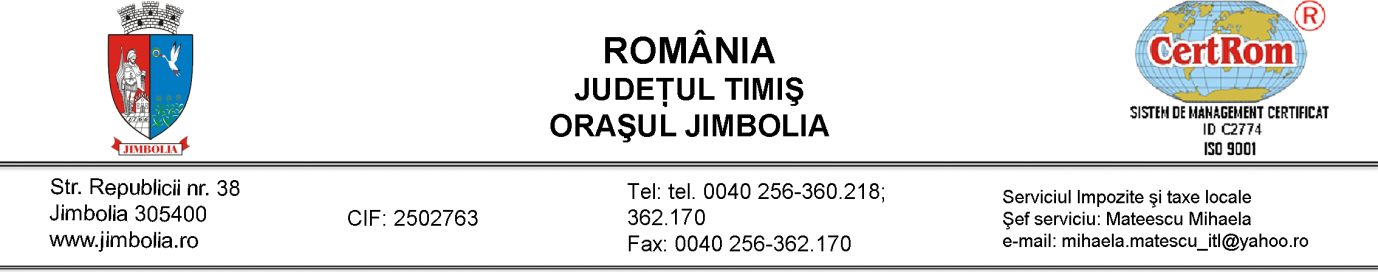 Domnule  Primar, Societatea comercială...............................................................................................................................Cod fiscal................................., reprezentată prin.................................................................... in calitate de.............................................................., cu sediul în............................., strada................................................. nr.................telefon..........................., vă solicităm eliberarea/vizarea anuală a autorizației privind desfășurarea activității de alimentație publică, pentru unitatea situată în ..............................., strada........................................, nr............., având codul CAEN.............................Suprafața totală destinată exclusiv codului CAEN 561- restaurante, 563- baruri și alte activități de servire a băuturilor și 932- alte activități recreative și distractive este de:Total suprafață(mp)............................................................, din care:De servire....................................................De pregătire/predare..................................De depozitare.............................................  Anexe-utilități.............................................(birouri, grupuri sanitare, vestiare, etc)Număr locuri pentru consumatori:Cunoscând dispozițiile legii penale cu privire la consecințele unor declarații nereale, respectiv cele ale art.292 Cod Penal privind falsul în declarații, prin prezenta declar pe propria răspundere că cele menționate sunt conforme cu realitatea.						Semnătură și stampilă,Declar pe propria-mi răspundere că actele depuse la dosar reflectă situația actuală, după eliberarea lor nu au survenit nici un fel de modificări.Data, 						Semnătură și stampilă,Viza Serviciului Impozite și Taxe LocaleFAVORABIL................................. DATA.................................... SEMNĂTURA......................DATORII..................................... DATA.................................... SEMNĂTURA.......................TOTALDin care saloaneterasăGrădină de vară